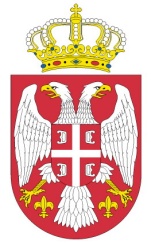 Република СрбијаМИНИСТАРСТВООМЛАДИНЕ И СПОРТАБрој: 404-02-00015/3/2014-02Датум: 30. јануар 2014. годинеБ е о г р а дНа основу члана 60. Закона о јавним набавкама ( '' Службени гласник РС '', број  124/12 ),                                                                           РЕПУБЛИКА СРБИЈАМИНИСТАРСТВО ОМЛАДИНЕ И СПОРТАНови Београд, Булевар Михаила Пупина бр. 2објављује ПОЗИВ ЗА ПОДНОШЕЊЕ ПОНУДЕУ поступку јавне набавке услуге мале вредности-одржавање књиговодственог софтвера-Назив, адреса и интернет страница наручиоца: Министарство омладине и спорта, Нови Београд, Булевар Михаила Пупина бр.2.Врста наручиоца: орган државне управе.Врста поступка јавне набавке: поступак мале вредности.Опис  предмета набавке, назив и ознака из општег речника набавки:Предмет јавне набавке број   12/2014 је набавка услуге – одржавање књиговодственог софтвера;ОРН-72261000-услуге одржавања књиговодственог софтвераКритеријум, елементи критеријума и поткритеријуми за доделу уговора :Одлука о избору најповољније понуде бит ће донета на основу критеријума, најнижа понуђена цена. У случају да два или више понуђача дају исту цену, уговор ће се доделити понуђачу чије је понуда раније примљена	Начин преузимања конкурсне документације и интернет адреса на којој је конкурсна документација доступна: конкурсна документација се преузима бесплатно са Портала јавних набавки www.portal.ujn.gov.rs или интернет странице наручиоца www.mos.gov.rsНачин подношења понуде и рок:  Понуђач понуду подноси путем поште или непосредно. Без обзира на начин подношења понуде, понуђач мора обезбедити да понуда стигне на Писарницу наручиоца до 11. фебруара 2014. Године до 13.30 сати, на адресу: Министарство омладине и спорта, Булевар Михаила Пупина бр.2, 11070 Нови Београд, са назнаком „НЕ ОТВАРАТИ-ПОНУДА-ОДРЖАВАЊЕ КЊИГОВОДСТВЕНОГ СОФТВЕРА“. Понуђач може поднети само једну понуду, у коверти/кутији затвореној на начин да се приликом отварања понуда може са сигурношћу утврдити да се први пут отвара. На полеђини  коверта/кутије,  понуђач уписује податке о свом тачном називу, адреси, броју телефона и телефакса, електронској адреси и имену и презимену лица за контакт.Место, време  и начин отварања понуда: Отварање понуда биће обављено у Министарству омладине и спорта, Булевар Михаила Пупина бр.2, Нови Београд, приземље, канцеларија број 12, дана 11.фебруара 2014.године у 14.оо сати. Отварање понуда је јавно и може присуствовати свако заинтересовано лице.Услови под којима представници понуђача могу учествовати у поступку отварања понуда: У поступку отварања понуда могу активно учествовати само овлашћени представници понуђача, под условом да Комисији за јавну набавку предају уредна пуномоћја којима доказују овлашћење за учешће у поступку отварања понуда.Рок доношења одлуке: Одлука о додели уговора бит ће донета у року од 10 дана од дана отварања понуда.Лица за контакт:Јелена Кнежевић, тел: 011/311/3319     маил:jelena.knezevic@mos.gov.rs.                                 Рада Вуксановић, тел:011-311-7302    маил: rada.vuksanovic@mos.gov.rsНапомена:Обавезно, сва писмена слати на обе адресе.                                                                                                                 Председник комисије                                                                                                                      Здравко Савић